№ п/пНаименование товараЕд. изм.Кол-воТехнические, функциональные характеристикиТехнические, функциональные характеристики№ п/пНаименование товараЕд. изм.Кол-воПоказатель (наименование комплектующего, технического параметра и т.п.)Описание, значение1.Скамья №7СК-07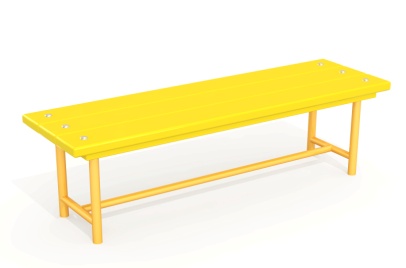 шт.11.Скамья №7СК-07шт.1Высота  (мм) 5001.Скамья №7СК-07шт.1Длина  (мм)15001.Скамья №7СК-07шт.1Ширина  (мм)4001.Скамья №7СК-07шт.1Применяемые материалы Применяемые материалы 1.Скамья №7СК-07шт.1Каркас скамьи В кол-ве 1шт. выполнен из металлической трубы сечением 32 мм. и толщиной стенки 3,5мм. с покраской термопластичной порошковой краской  ГОСТ Р 52169-2012.1.Скамья №7СК-07шт.1Сиденье В кол-ве 1 шт.  выполнен из деревянного бруса, сечением  40х90 мм. в кол-ве 4шт.с покраской двух компонентными красками.1.Скамья №7СК-07шт.1МатериалыДеревянный брус выполнены из сосновой древесины, подвергнуты специальной обработке и сушке до мебельной влажности 10%, тщательно отшлифованы  со всех сторон и покрашены в заводских условиях профессиональными двух компонентными красками. Металл покрашен термопластичной  порошковой краской.  Все метизы оцинкованы.